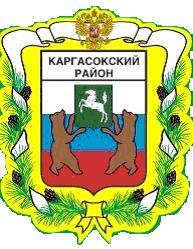 МУНИЦИПАЛЬНОЕ ОБРАЗОВАНИЕ «Каргасокский район»ТОМСКАЯ ОБЛАСТЬАДМИНИСТРАЦИЯ КАРГАСОКСКОГО РАЙОНА05.06.2020                                                                                                                          № 112с. Каргасок	В целях приведения правовых актов в соответствие с действующим законодательством Российской Федерации 	Администрация Каргасокского района постановляет:	1. Признать утратившим силу постановление Главы Каргасокского района от 09.12.2008 №209 «Об утверждения стандартов качества бюджетных услуг в сфере социальной политики».	2. Настоящее постановление вступает в силу со дня его официального опубликования (обнародования) в порядке, установленном Уставом муниципального образования «Каргасокский район».Глава Каргасокского района 				                           А.П. Ащеулов      ПОСТАНОВЛЕНИЕОб признании утратившим силу постановления Главы Каргасокского района от 09.12.2008 №209 «Об утверждении стандартов качества бюджетных услуг в сфере социальной политики»Т.В. Андрейчук(38253)2 11 95